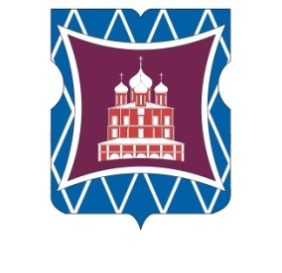 СОВЕТ ДЕПУТАТОВМУНИЦИПАЛЬНОГО ОКРУГА ДОНСКОЙРЕШЕНИЕ25 марта 2021 года   №  01-03-26 О рассмотрении депутатского запроса	В соответствии с пунктом 7 статьи 2 и со статьей 6 Закона города Москвы от 25 ноября 2009 года № 9 «О гарантиях осуществления полномочий лиц, замещающих муниципальные должности в городе Москве», Уставом муниципального округа Донской, Регламентом муниципального округа Донской, принимая во внимание обращение главы муниципального округа Донской Кабановой Т.В.,	     Совет депутатов муниципального округа Донской решил:	1. Признать обращение главы муниципального округа Донской Кабановой Т.В. депутатским запросом. 	2. Направить депутатский запрос в Департамент городского имущества города Москвы согласно приложению к настоящему решению.	3. Главе  муниципального округа Донской Кабановой Т.В. при получении ответа на депутатский запрос ознакомить депутатов на  заседании Совета депутатов муниципального округа Донской с результатом рассмотрения депутатского запроса. 4. Опубликовать настоящее решение в бюллетене «Московский муниципальный вестник» и разместить на официальном сайте муниципального округа Донской www.mo-donskoy.ru.5. Контроль за исполнением настоящего решения возложить на главу муниципального округа Донской Кабанову Т.В.Глава муниципального округаДонской							                          Т.В. КабановаПриложение к решению Совета депутатов муниципального округа Донской от  25 марта 2021 года № 01-03-26ДЕПУТАТСКИЙ ЗАПРОС			  					 Министру Правительства 									 	 Москвы, руководителю 									  	 Департамента городского 									 имущества  города Москвы			              М.Ф. Гаману           Уважаемый Максим Федорович!На мое имя поступило обращение от инициативной группы жителей, проживающих в многоквартирных домах по адресу: 119334, г. Москва, 5-ый Донской проезд, дом 21, корпуса 1-5, 7-14  о направлении в Департамент городского имущества города Москвы Депутатского запроса о расторжении договора, заключенного между арендодателем – Департаментом городского имущества города  Москвы и арендатором  –  ООО «Комплекс-Строй» (ИНН 7705482910) на аренду земельного участка (кадастровый №: 77:05:0001010:33) от 15.06.2006 года № М-05-508083 (регистрационный №: 77-77-05/023/2008-49 от 21.03.2008 года) сроком действия до 31.03.2012 года – (далее – Договор) с адресными ориентирами: г. Москва, 5-й Донской проезд, вл. 21, на котором расположены многоквартирные дома (корпуса 1-5, 7-14) с жилыми помещениями (квартирами), находящимися в собственности физических лиц, являющихся владельцами указанного земельного участка на основании ст. 36 ЖК РФ.  Договор был заключен в целях реализации инвестиционного контракта от 18.09.2005  года (реестровый №: 12-058187-5501-0148-00001-05) на строительство административно-гостиничного и административно-торгового комплекса по адресу: г. Москва, 5-й Донской проезд, вл. 21, заключенного между Правительством Москвы и ООО «Комплекс-Строй» сроком реализации первого этапа инвестиционного контракта до 31.12.2020 года.По сведениям, представленным собственниками вышеуказанных многоквартирных домов, в соответствии с п. 2 ст. 621 ГК РФ  Договор был возобновлен на неопределенный срок и является действующим по настоящее время, оплата за аренду участка по  Договору в пользу города Москвы не осуществляется. Согласно  письму Департамента градостроительной политики города Москвы от 05.03.2021 года № ДГП-04-154/21-3 – "На совещании у Мэра Москвы по реализации ГП "Градостроительная политика" 01.10.2020 принято решение о прекращении реализации инвестиционного проекта застройки территории по адресу: 5-й Донской проезд, вл. 21".На основании вышеизложенного прошу Вас:1. В соответствии со ст. 36 ЖК РФ на основании требования собственников вышеуказанных многоквартирных домов:1.1. Рассмотреть вопрос расторжения Договора по следующим основаниям: прекращение срока  действия инвестиционного контракта  и невыполнение существенных условий Договора (в частности, обязательств по оплате). 1.2. Предоставить информацию, подтверждающую прекращение действия Договора.2. По просьбе жителей внести корректировку в проект межевания  территории квартала, ограниченного проездом 475, проездом 3557 (Канатчиковским проездом)  с  присвоением земельным участкам статуса придомовой территории  и определении территории общего пользования.В настоящее время здания, расположенные на данном земельном участке отображены как "неиспользуемые".Глава муниципального округаДонской							                          Т.В. Кабанова